LĒMUMSRēzeknē2023.gada 21.decembrī	Nr. 1448 (prot. Nr.27, 24.§)Par nekustamā īpašuma Miera ielā 12, Strūžānos, Stružānu pagastā, telpu nomas tiesību izsoli saimnieciskai darbībaiPamatojoties uz Pašvaldību likuma 10.panta pirmās daļas 21.punktu, Publiskas personas finanšu līdzekļu un mantas izšķērdēšanas novēršanas likuma 6.1pantu, Ministru kabineta 2018.gada 20.februāra noteikumu Nr.97 „Publiskas personas mantas iznomāšanas noteikumi” 12.punktu, 24.punktu, 25.punktu, ņemot vērā Dricānu apvienības pārvaldes 2023.gada 1.decembra iesniegumu Nr. DRICPA/2023/2.2/1040 un Finanšu komitejas 2023.gada 14.septembra  priekšlikumu, Rēzeknes novada dome nolemj:Nodot nomā Rēzeknes novada pašvaldībai piederošo nekustamā īpašuma Miera iela 12 Strūžāni, Stružānu pagastā, Rēzeknes novadā, kadastra Nr.7894 002 0100, būves ar kadastra apzīmējumu 7894 002 0100 005 daļu (telpu grupas kadastra apzīmējums 7894 002 0100 005 001), kas sastāv no telpām Nr.18, 19, 20,  - 14,9 m2 kopplatībā, rīkojot nekustamā īpašuma nomas tiesību izsoli. Izsoles procedūru veic ar Rēzeknes novada domes lēmumu apstiprinātā pastāvīgā izsoles komisija Dricānu apvienības pārvaldē (turpmāk – Komisija).Apstiprināt nomas maksas nosacīto cenu (izsoles sākumcenu) – 1,84 EUR/m2 mēnesī (bez PVN).Apstiprināt publicējamo informāciju par nomā nododamajām telpām 14,9 m2 kopplatībā būvē ar kadastra apzīmējumu 7894 002 0100 005, kas atrodas Miera iela 12, Strūžāni, Stružānu pagastā, Rēzeknes novadā (publicējamā informācija pielikumā).Apstiprināt pašvaldības nekustamā īpašuma telpu 14,9 m2 kopplatībā būvē ar kadastra apzīmējumu 7894 002 0100 005, kas atrodas Miera iela 12, Strūžāni, Stružānu pagastā, Rēzeknes novadā, nomas tiesību izsoles norises kārtību (izsoles noteikumi pielikumā).Komisijai organizēt telpu nomas tiesību izsoli saskaņā ar ārējiem normatīvajiem aktiem, kas regulē pašvaldības mantas nomas tiesību izsoli un Rēzeknes novada domes apstiprināto pašvaldības nekustamā īpašuma būves ar kadastra apzīmējumu 7894 002 0100 005, kas atrodas Miera ielā 12, Strūžānos, Stružānu pagastā, Rēzeknes novadā, kas sastāv no nedzīvojamās telpām Nr.18, 19, 20,  - 14,9 m2 kopplatībā nomas tiesību izsoles norises kārtību.Komisijai nodrošināt informācijas par nomas objektu publicēšanu pašvaldības mājaslapā internetā un tās izvietošanu publiski pieejamā vietā, apvienības pārvaldes telpās un informācijas sniegšanas vietās atbilstoši ārējiem normatīvajiem aktiem, kas regulē pašvaldības mantas nomas tiesību izsoli. Komisijai iesniegt apstiprināšanai Rēzeknes novada pašvaldības domei telpu nomas tiesību izsoles rezultātus vai lūgt pieņemt lēmumu par telpu nomas tiesību izsoles atzīšanu par nenotikušu.Lēmumu nosūtīt Dricānu apvienības pārvaldei (dricanuapvieniba@rezeknesnovads.lv).Domes priekšsēdētājs				                                                     Monvīds Švarcs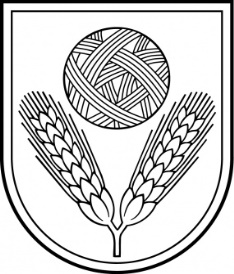 Rēzeknes novada DomeReģ.Nr.90009112679Atbrīvošanas aleja 95A, Rēzekne, LV – 4601,Tel. 646 22238; 646 22231, 646 25935,e–pasts: info@rezeknesnovads.lvInformācija internetā: http://www.rezeknesnovads.lv